            The Marshmallow Tower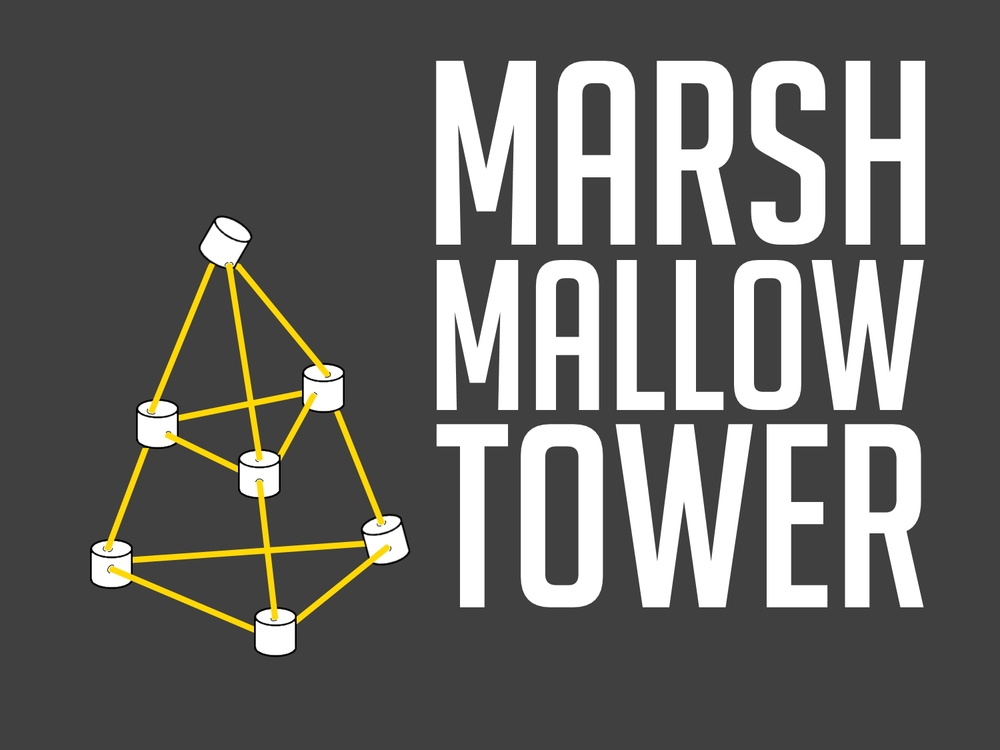              Lesson PlanLearning OutcomesStudents can:Work collaboratively to solve a problem.Use  一样，不一样，多，比，最 to compare objects.Apply the use of adjectives to descriptions: 可爱， 高， 矮，好ConnectDiscuss famous towers. Show images and ask students to recognize towers from around the world. Introduce 塔. ( measure word  座 )Problem-solving TaskIntroduce new words: 棉花糖， 面条，开始，Tell students each group has 10 minutes to work together to build the tallest tower using spaghetti and marshmallow.Introduce: 三角形 and 正方形 and ask students to think about how the tower will be built. Set a timer for 10 minutes. Ask students to begin. Teacher will walk around to each group, documenting use of language and collaboration skills.New contentUsing images, explain to students how to compare a tower: 高, 最，比，更Encourage students to use the new vocabulary to compare their tower with another tower.Application of new contentPrint small Vocabulary Cards and give to students. Ask students to walk around the room and use the words to talk about the different towers created.Consolidation ActivityUse the small Vocabulary Cards to compare themselves with another classmate – re-tall, short, hair, eyes, clothes etc.,